אב תשפ"גאוגוסט 2023סטודנט/ית יקר/ה שלום רב,תואר מוסמך - סדרי רישום לקורסים בשנת הלימודים תשפ"דלקראת פתיחת שנת הלימודים, אנו מברכים אתכם/ן בשנה טובה ומאחלים לכם/ן הצלחה בלימודים.שנת הלימודים תשפ"ד תיפתח ביום ראשון, ל' בתשרי תשפ"ד, 15 באוקטובר 2023.ידיעון הפקולטה למשפטים ובו פירוט הקורסים מפורסם באתר הפקולטה. יש להתעדכן בתכנית הלימודים, בלוח הבחינות ובתקנון לפני הרישום לקורסים. להלן מידע על סדרי הרישום והלימודים. שימו לב להנחיות בהמשך בהתאם למסלול הלימודים- תואר מחקרי או עיוני:רישום לקורסים הרישום נעשה באמצעות האינטרנט בשיטת ה"מכרז", (bidding)  ויכול להתבצע מהמחשב האישי שלכם מכל מקום בעולם. גישה למערכת מידע אישי מחו"ל תיעשה דרך VPN.באתר האוניברסיטה ניתן למצוא מידע  המסביר את עקרונות הרישום ומידע כללי מועיל לתלמידים חדשים.הרישום מתבצע לכל השנה (סמסטר א' וב'). הרישום לקורס הקיץ לתלמידי התכנית החד שנתית ייעשה במרוכז במזכירות בהמשך השנה. לקראת סמסטר ב' תהיה אפשרות לעשות שינויים במערכת של סמסטר ב', על בסיס מקום פנוי.תשלום מקדמהחובה לשלם את  המקדמה של שכר הלימוד לשנה"ל תשפ"ד כתנאי לביצוע הבידינג.יש לבצע את תשלום המקדמה לפחות שבוע לפני היום הראשון לרישום, כדי לוודא קליטת הוראת התשלום במערכת (גם אם בהוראת התשלום מצוין תאריך מאוחר יותר). תשלום באמצעות כרטיס אשראי נקלט מיידית.לוחות זמנים מקצה ראשון:מיום ב' 4.9.2023 בשעה 11:00 עד יום ד' 6.9.2023 בשעה 10:00. פרסום תוצאות באתר הבידינג ביום ד' 6.9.2023 בשעות הערב. ביטולים בין המקצה הראשון לשני- ביטול בין המקצים נעשה במערכת הבידינג ומזכה את הסטודנט/ית במקצה השני בסך הנקודות שניתנו לקורס שבוטל. ניתן לבטל קורס עד שעה לפני תחילת המקצה השני.מקצה שני (מקצה שיפורים):מיום א' 14.9.2023 בשעה 11:00 עד יום ד' 20.9.2023 בשעה 10:00.פרסום תוצאות באתר הבידינג ובמידע האישי ביום ד' 20.9.2023 בשעות הערב.במקצה השני עומדים לרשותכם/ן (מחדש) סך כל הנקודות שקיבלתם במקצה הראשון, לכן יש לנצל את כל הנקודות בכל אחד מהמקצים. המקצה השני מיועד לתלמידים/ות אשר לא הספיקו להירשם במקצה הראשון או לתלמידים/ות המעוניינים/ות לשנות את הבחירה שלהם/ן. הרישום לקורסים לא מתחשב במועד הקלדת הנתונים וה"מכרז" מתבצע עם תום מועד ההשתתפות בו. יש אפשרות לשנות את הבקשה במהלך ימי ההזנה. הבקשה האחרונה היא הקובעת. הקפידו להקצות מספיק זמן לרישום, המערכת נסגרת בדיוק בשעה הנקובה.​הסבר מפורט לגבי הבידינג, בחירת הקורסים והקצאת הנקודות מצורף.אי מימוש לימודים אם החלטתם שלא ללמוד בשנה"ל תשפ"ד, יש להודיע על כך בהקדם, בכתב, למזכירות תלמידים כללית באגף רישום ומינהל תלמידים במייל:  mt@tauex.tau.ac.il .הקצאת נקודות בבידינג	מכסת הנקודות לתלמידים היא לפי החלוקה הבאה:תלמידים ממשיכים			800תלמידים חדשים בתכנית של השנתיים 	600תלמידים חדשים בתכנית של השנה	400בכל מקצה ניתנת הקצאה מחדש של הנקודות, לכן יש לנצל את כל הנקודות בכל אחד מהמקצים.תלמידים שמילאו את סקר רמת ההוראה הממוחשב בקורסים של הפקולטה למשפטים, קיבלו נקודות בונוס בבידינג (חישוב נקודות הבונוס מטופל בצורה ממוחשבת על ידי המרכז להערכת הוראה ואינו קשור לפקולטה).תלמידי תואר מוסמך מחקרי:לפני הבידינג, תלמידים הלומדים במסלול עם תזה, מתבקשים לאשר את מערכת השעות עם היועץ/מנחה שנקבע להם. יש להעביר את טופס היעוץ המאושר בדוא"ל למזכירות החוג. הרישום לקורסים  "סדנת תזה" ו"סדנת קריאה" של התואר המחקרי יבוצע על ידי מזכירות החוג בתחילת שנת הלימודים. הקורסים לא מוצגים בבידינג. לפיכך תלמידי מסלול השלמת תזה לא עושים בידינג.בכל שאלה הקשורה לרישום לקורסים מוזמנים לפנות לאיילת אבריאל מזכירת תארים מתקדמים בטלפון 03-6405423 או במייל aavriel@tauex.tau.ac.il	תלמידי תואר מוסמך עיוני:עליכם לבחור את הקורסים לפי מסלול הלימודים שלכם כמפורט בידיעון. סך השעות לכל התואר- 32 ש"ס.תכנית לימודים במתכונת חד שנתיתחובה לסמן את המנה, המשויכת למסלול. (המנה כוללת את שני הקורסים הרוחביים, את סמינר החובה "גישות תיאורטיות למשפט" ואת כל קורסי הליבה). יש להקצות 5 נקודות בלבד (ניקוד המינימום).חובה לבחור אחד מהסמינרים המורחבים.יש לבחור 4 ש"ס מלימודי הבחירה וההעשרה.הרישום לקורס המסכם בסמסטר הקיץ הבא ייעשה במרוכז במזכירות לקראת סוף סמסטר ב', לאחר תשלום שובר קיץ.תכנית הלימודים במתכונת רגילה - בשנתיים אקדמיותחובה לבחור לפחות קורס אחד רוחבי, בסמסטר א' או ב', ואת סמינר החובה "גישות תיאורטיות למשפט". יש לתת 5 נקודות (המינימום) לכל קורס.חובה לסמן לפחות שני קורסי ליבה בהתמחות שנרשמתם אליה. נא לבחור גם שניים-שלושה קורסי בחירה והעשרה.הסמינר המורחב נלמד בשנת הלימודים השנייה.הנחיות כלליותחפיפה בשעות - בבחירת הקורסים, יש לזכור שאסורה כל חפיפה בשעות ההוראה! ביטול קורסים – ניתן לבטל קורסים בשבועיים הראשונים של תחילת הלימודים במידע האישי לתלמיד.האחריות לתוצאות הרישום מוטלת על התלמיד. נא לשמור תדפיס רישום. לכל שאלה בנוגע לרישום ניתן לפנות למזכירות התואר השני העיוני בטלפון 03-6406482 ועדיף במייל lawllm@tauex.tau.ac.ilאנא שימו לב: לאחר תחילת שנה"ל, לא תתקבלנה פניות בעניין אי-התאמה בין הקורסים שהוזנו ע"י התלמיד לבין הקורסים אליהם התקבל בפועל.צוות המזכירות ואני נשמח לעמוד לרשותכם בכל שאלה והבהרה:בברכת שנת לימודים פורייה,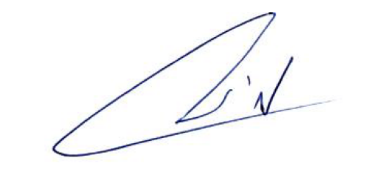 מיכל גורדון -קרתס' ראש מנהל לתלמידים והוראהוצוות מזכירות תלמידים